КРЕДИТНЫЕ КАНИКУЛЫ ДЛЯ БИЗНЕСА: ВСЕ САМОЕ ВАЖНОЕ В КАРТОЧКАХ08.04.2022 14:37Кредитные каникулы для бизнеса: все самое важное в карточкахЗакон о кредитных каникулах позволяет представителям малого и среднего бизнеса получить отсрочку по регулярным платежам или снизить их размер на срок до полугода. На этот льготный период штрафы и пени за просроченные платежи замораживаются.Оформить кредитные каникулы можно до 30 сентября 2022 года.Чтобы узнать об этой возможности подробнее – подготовили информационные карточки.Подробнее о кредитных каникулах можно узнать по ссылке:https://mybiz63.ru/service-categories/otsrocki-po-kreditam.Остались вопросы? Задайте их специалистам регионального центра «Мой бизнес»:- Телефон «горячей линии»:8 8003006363- Телеграм-чат: Мойбизнес_63чат (t.me/mybiz63)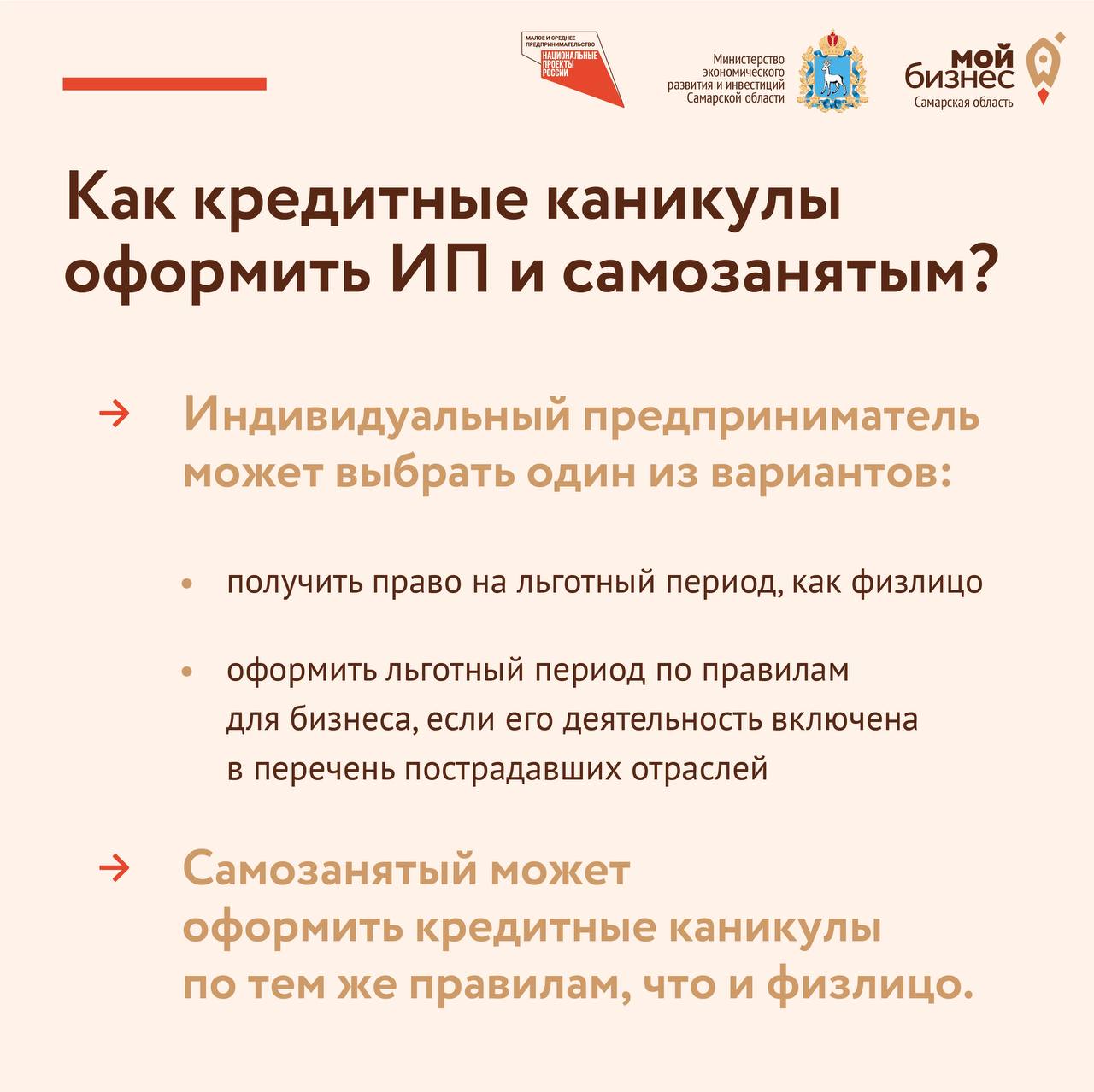 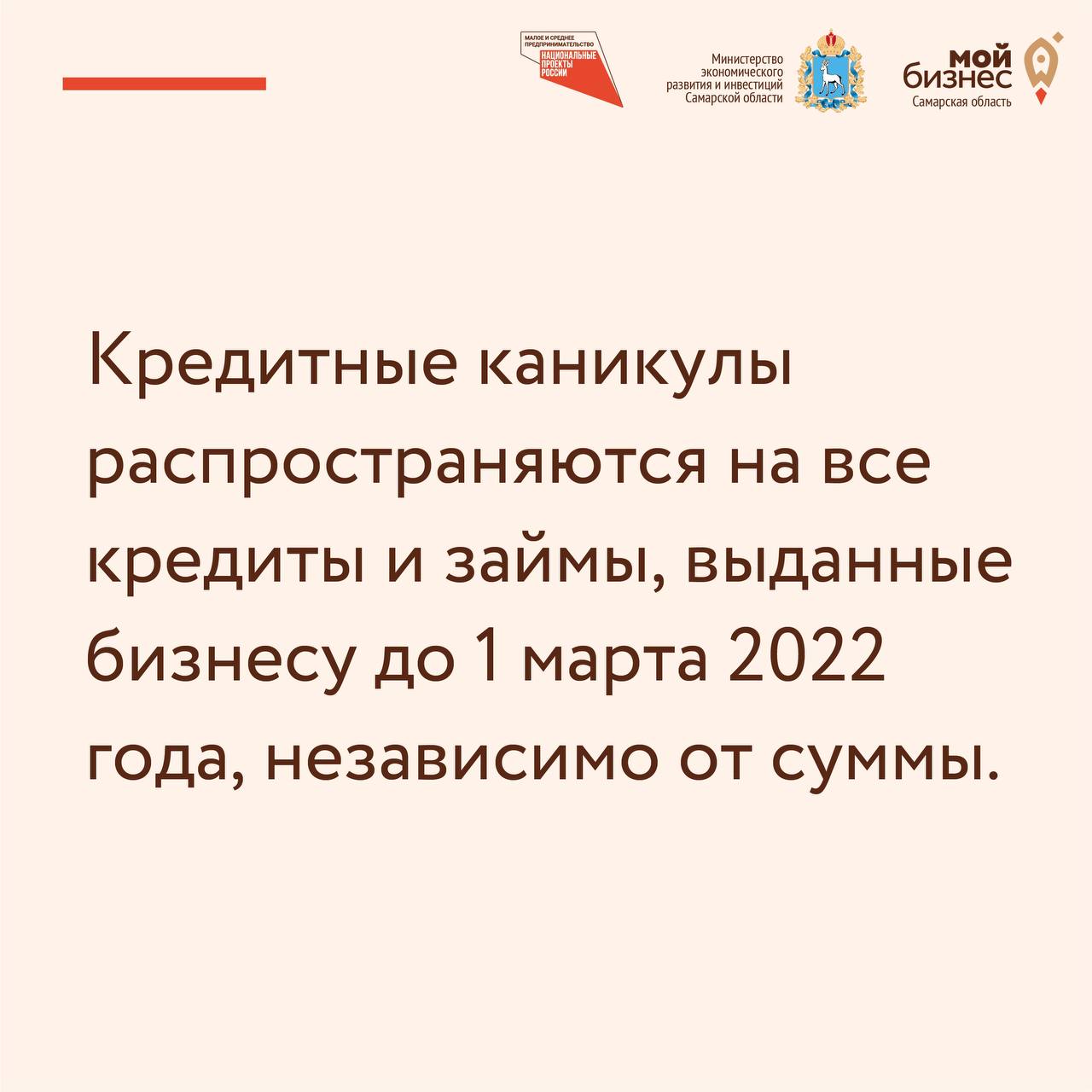 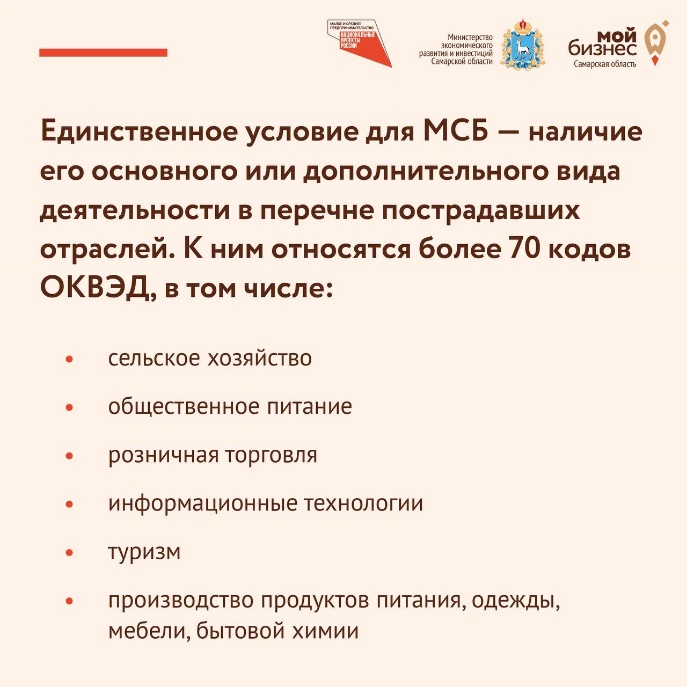 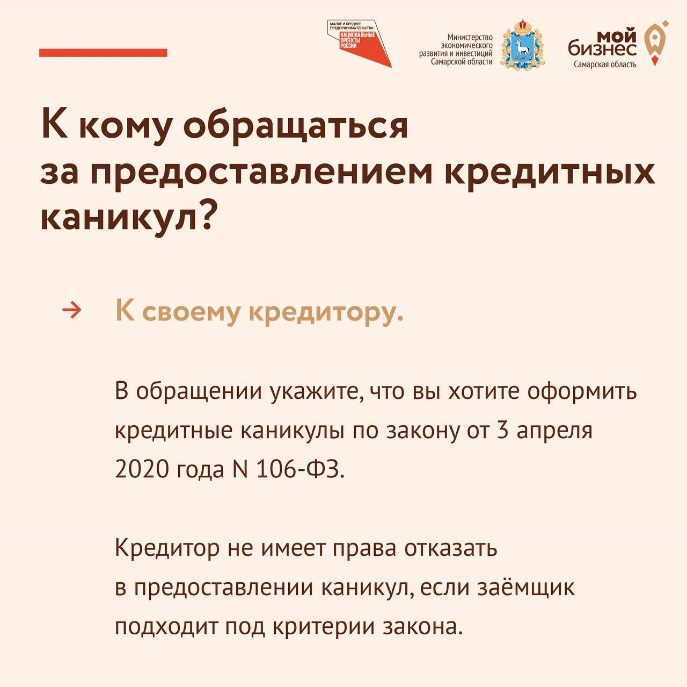 